ШИРОКАЯ МАСЛЕНИЦАПрогулка – развлечение для детей и родителей  группа № 9 «ДРУЖНАЯ СЕМЕЙКА»Что за славный денёк?                                          Собирается народ!                                                                    В игры зимние играть.                                                            Да себя потешать.
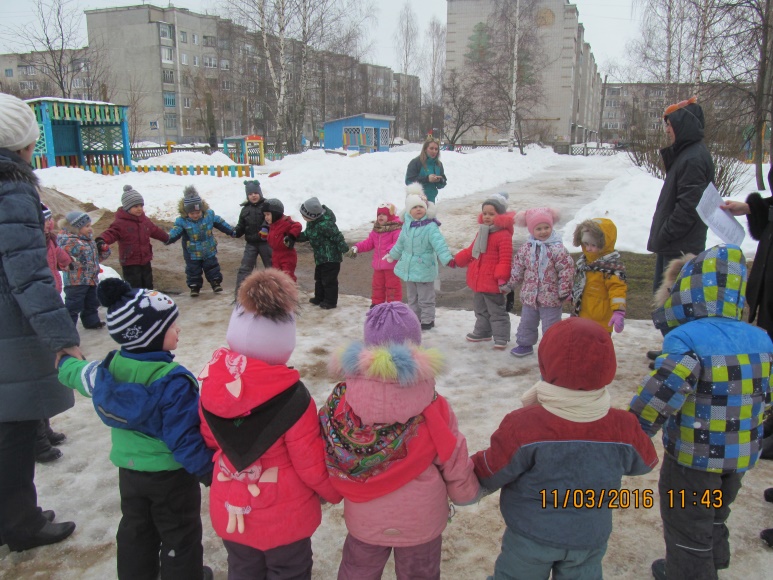 Мишка по лесу гулял.                                                    Мишка деточек искал.                                                      Долго, долго он искал.                                                         Сел на травку, задремал.
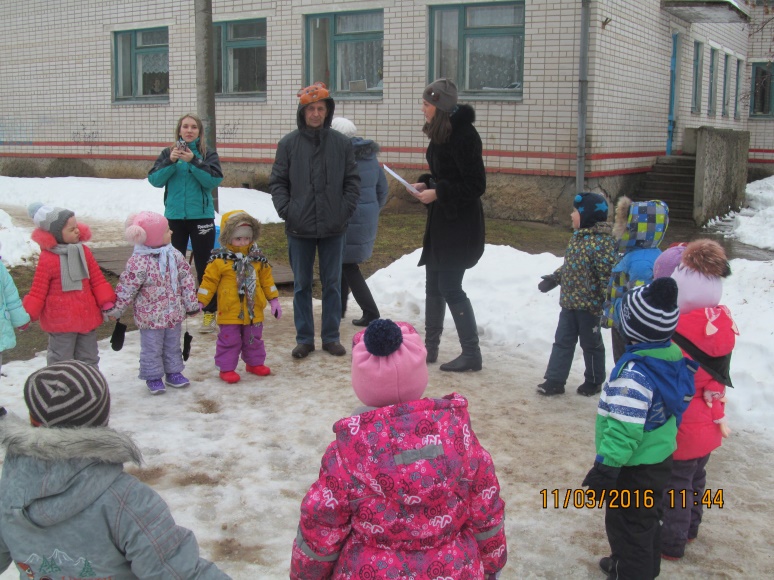 Стали деточки плясать.                                                     Стали ножками стучать.                                               Мишка - мишенька вставай.                                           Наших деток догоняй.
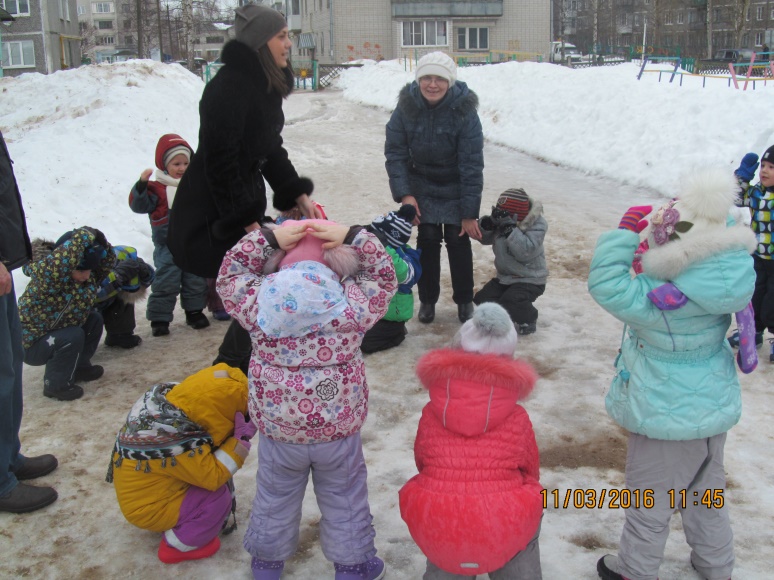 Будем праздник продолжать.                                     Масленицу встречать.                                        Инструменты хороши.                                                     Поиграем малыши.
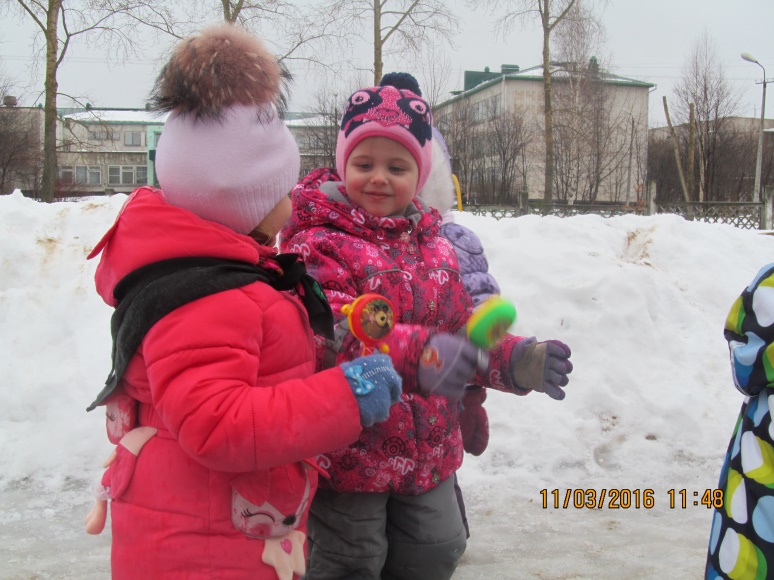 А вот и я.                                                                                    Вы меня звали друзья?!
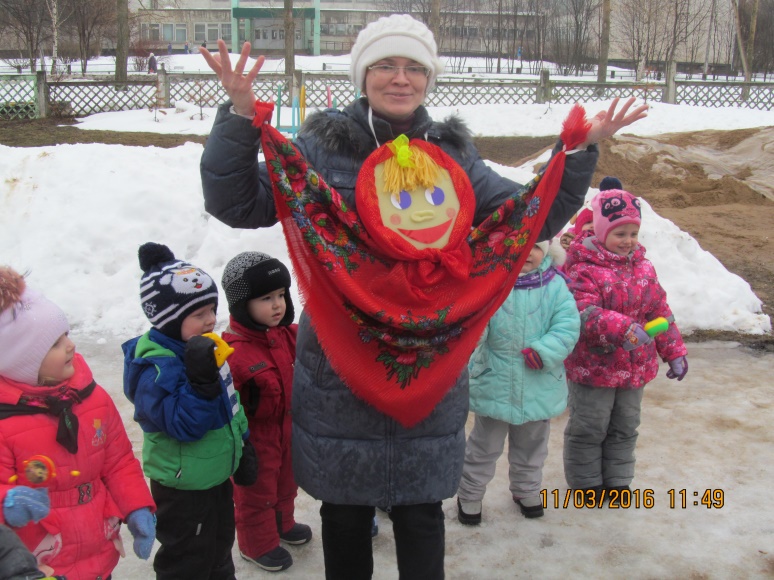 Будем масленицу встречать.                                        Будем петь и танцевать.
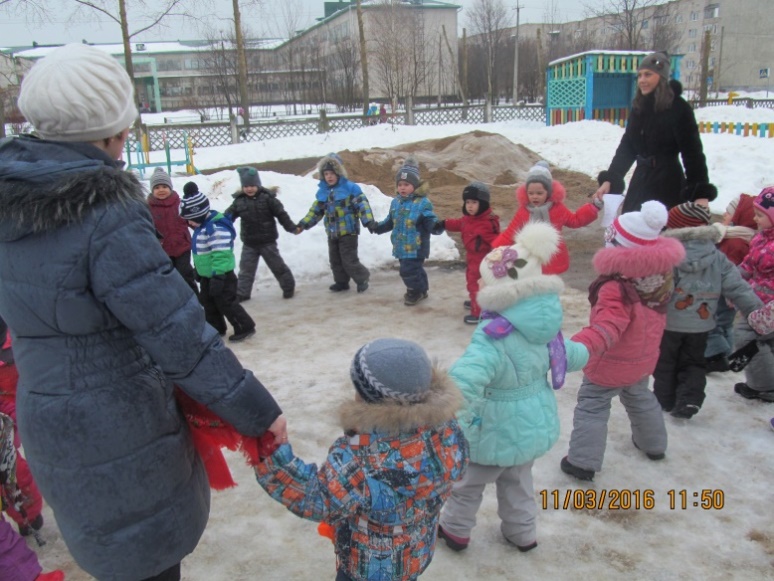 Заведем мы хоровод, Масленица идет!
С блинчиками вкусными, песнями русскими!
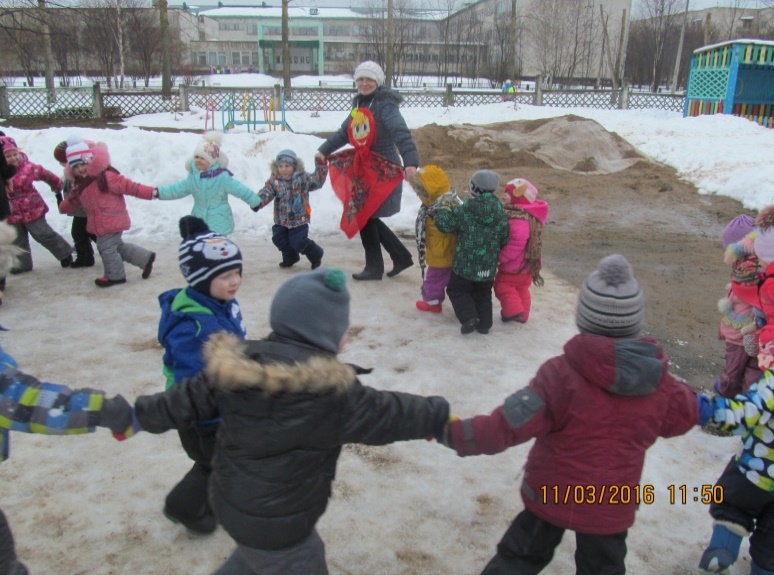 А теперь, масленица, прощай.                                              И праздник наш не забывай.                                Масленицу провожаем, весну встречаем! 
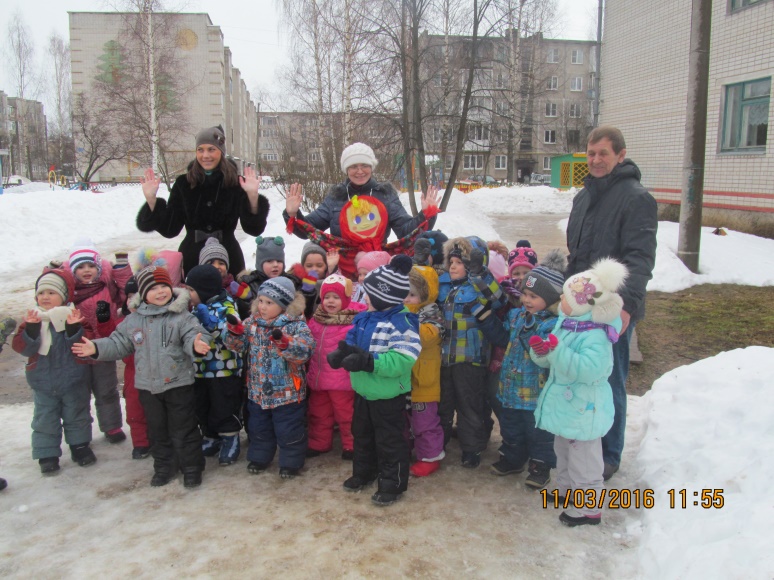 От души вас поздравляем
И сердечно приглашаем:
Все заботы бросьте,
Приходите в гости,
Прямо к нашему крыльцу
К нам на Масленицу.
Убедитесь сами:
Угостим блинами,
На сметане пышками,
Пирогами пышными,
Февралю - помашем,
Марту - "здравствуй" скажем.